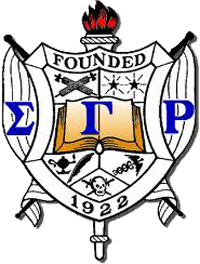      We All Dream in                                           Gold Education ScholarshipEligibilityGraduating female HS senior matriculating in a 2 or 4 year college/university3.0 GPA (85 AVG) or higherParticipation in community serviceChecklist__ 2 letters of recommendation (must be from a non-relative)__Copy of official transcript from your HS__Documentation of Community Service Hours__Completion of 500 word essayEssay TopicSelect an African country. Please type a 500 or more word essay on a health issue plaguing this country and how this issue has affected education in the country you have chosen.Recommendation LettersAll recommendation letters should discuss academics, character, and what makes the candidate unique. Feel free to include things outside of these as well.Application Deadline is Monday May 3, 2021. Please email complete applications to thetaomicronsigma1922@gmail.com  Documentation of Community Service HoursService TypeLocationPoint of ContactNumber of Hours Served